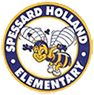 National Elementary Honor SocietyT-shirt order formNEHS members are encouraged to wear their t-shirts on meeting days, as well as service project days (both on- and off-campus).  These shirts will be embroidered with the NEHS emblem, as well as our school name.  A sample is below.___	My child would like to order an NEHS t-shirt.  I have attached a check made out to Holland Elementary NEHS for $21.00.Size (circle one):Youth S     Youth M     Youth L     Youth XL     Adult S     Adult M     Adult L     Adult XLNEHS member’s name:  	____________________________________________________Homeroom teacher:		____________________________________________________Email:				____________________________________________________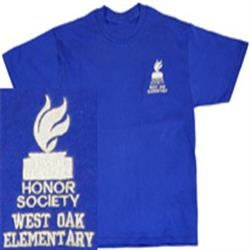 